Adición al documento: Marcador ligado a un carácter con información incompleta sobre el nivel de expresiónDocumento preparado por la Oficina de la UniónDescargo de responsabilidad: el presente documento no constituye un documento de política u orientación de la UPOVEsta adición tiene por objeto informar acerca de las novedades que se han producido en la cuadragésima octava sesión del Grupo de Trabajo Técnico sobre Plantas Agrícolas (TWA) y presentar una propuesta revisada de un nuevo ejemplo, con miras a añadirlo al documento TGP/15 a fin de ilustrar el caso en que un marcador ligado a un carácter no proporciona información completa sobre el nivel de expresión de un carácter.En su cuadragésima octava sesión, celebrada en Montevideo (Uruguay), del 16 al 20 de septiembre de 2019, el TWA examinó el documento TWP/3/12 “Characteristic-specific marker with incomplete information on state of expression” (Marcador ligado a un carácter con información incompleta sobre el nivel de expresión) (véanse los párrafos 28 a 35 del documento TWA/48/9 “Report” (Informe)).El TWA examinó la propuesta de añadir un nuevo ejemplo al documento TGP/15 a fin de ilustrar el caso en que un marcador ligado a un carácter no proporciona información completa sobre el nivel de expresión de un carácter, expuesto en el Anexo del documento TWP/3/12.El TWA convino en que se debe aclarar si las fuentes de resistencia a la cepa 0 del virus del mosaico del tomate (ToMV) son los genes Tm1/tm1 y Tm2/Tm22/tm2 o si existen otras fuentes conocidas de resistencia.El TWA convino en que es preciso aclarar si los alelos Tm2 y Tm22 están ligados a marcadores diferentes. En el caso de que ambos alelos estén ligados al mismo marcador, se deben combinar las dos columnas de los alelos de resistencia del cuadro 1 “Resumen esquemático de la resistencia al virus del mosaico del tomate y los alelos de resistencia”.El TWA convino en que en la orientación se debe aclarar aclarar que, conforme al procedimiento, las variedades declaradas susceptibles han de incluirse también en el bioanálisis.[Fin del documento]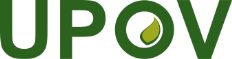 SUnión Internacional para la Protección de las Obtenciones VegetalesComité TécnicoQuincuagésima quinta sesión
Ginebra, 28 y 29 de octubre de 2019TC/55/15 Add.Original: InglésFecha: 3 de octubre de 2019